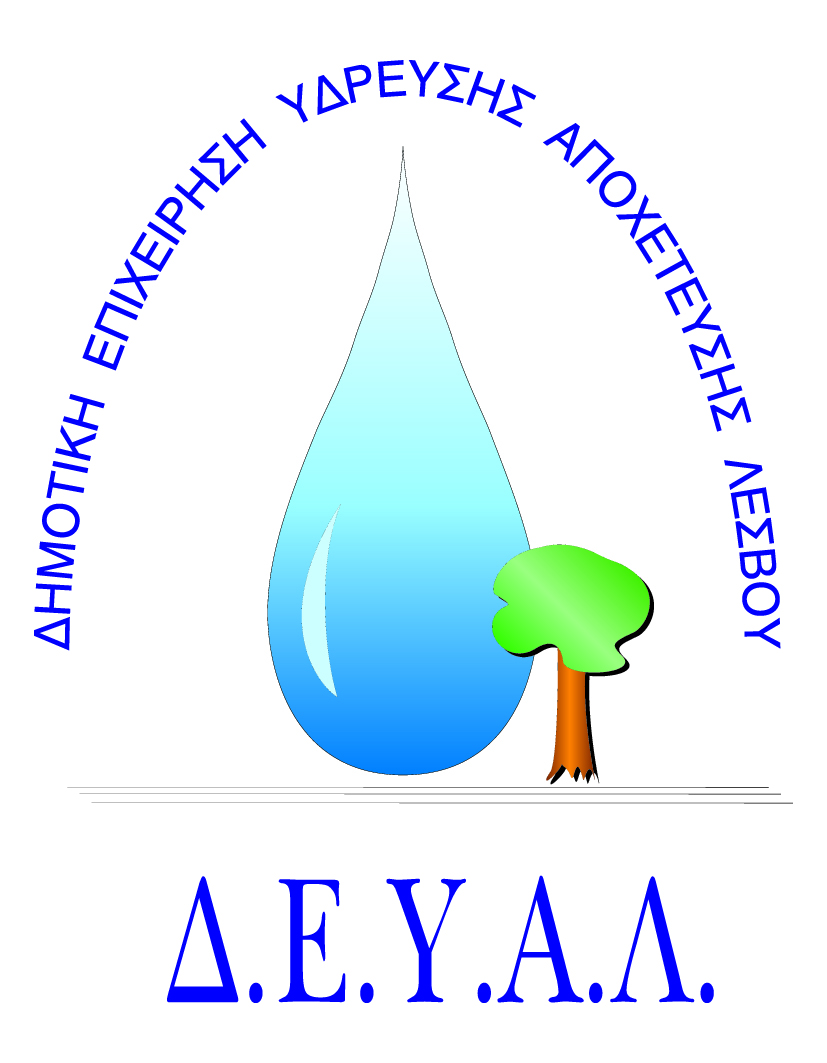 ΔΗΜΟΤΙΚΗ ΕΠΙΧΕΙΡΗΣΗ                                                               Ημερομηνία:ΥΔΡΕΥΣΗΣ ΑΠΟΧΕΤΕΥΣΗΣ                                             ΛΕΣΒΟΥ                                                                                                                     Προς                                                                                                                     Δ.Ε.Υ.Α. ΛέσβουΕΝΔΕΙΚΤΙΚΟΣ ΟΙΚΟΝΟΜΙΚΟΣ ΠΡΟΥΠΟΛΟΓΙΣΜΟΣ	Προς Υπογραφή Προσφέροντος ή Εκπροσώπου του……………………………………………………… Όνομα υπογράφοντος……………………………………………….Αρ. Δελτίου Ταυτότητας/ΔιαβατηρίουΥπογράφοντος………………………………………………..Ιδιότητα υπογράφοντος……………………………………………… ΘΕΜΑ:Προμήθεια υλικών ύδρευσης-αποχέτευσης για τις ανάγκες της Δ.Ε Μανδαμάδου.      Αρ. πρωτ.:  6324/7-6-2018Α/ΑΠΟΣΟΤΗΤΑΠΕΡΙΓΡΑΦΗΤΙΜΗ ΜΟΝ. ΚΟΣΤΟΣ110ΜΑΣΤΟΣ 2'' ΓΑΛΒ.4,4444,4425ΜΑΣΤΟΣ 2 1/2'' ΓΑΛΒ.8,3641,80310ΣΥΣΤΟΛΗ 2 Χ 1 1/2'' ΑΜΕΡ.ΓΑΛΒ.4,4644,60410ΣΥΣΤΟΛΗ 3'' Χ 2 1/2 '' ΑΜΕΡ.ΓΑΛΒ.14,93149,305100ΤΑΠΑ 1/2'' ΘΗΛ.ΓΑΛΒ.0,9696,0065ΦΡΕΑΤΙΟ (ΚΑΠΑΚΙ) Φ600 D40074,98374,9072ΦΡΕΑΤΙΟ (ΚΑΠΑΚΙ) Φ1000 D400151,20302,4082ΦΡΕΑΤΙΟ (ΚΑΠΑΚΙ) Φ800 D400120,00240,0092ΦΡΕΑΤΙΟ (ΚΑΠΑΚΙ) 60Χ60 B 12540,0080,661020ΦΡΕΑΤΙΟ (ΚΑΠΑΚΙ) 30 Χ 30 Β12513,00260,001160ΣΩΛΗΝ Φ110 PVC ΥΔΡ 16ΑΤΜ7,80468,0012200ΣΩΛΗΝ Φ63 ΡΕ 16 ατμ 3ης γεν.2,76552,00135ΚΟΛΛΑΡΟ ΠΑΡΟΧΗΣ Φ75 Χ 1/2 ΠΛ.16ΑΤΜ8,2941,4514100ΦΛΑΝΤΖΟΛΑΣΤΙΧΟ Φ2003,12312,0015100ΒΙΔΑ 5/8'' Χ 90 ΕΞΑΓ. ΣΙΔ. ΓΑΛΒ.+ΠΕΡΙΚ.0,6565,00168ΣΕΛΛΑ ΤΑΧ.ΕΠΙΣΚ.80-100Χ230mm46,08368,641710ΗΛΕΚΤΡΟΜΟΥΦΑ Φ63 16ΑΤΜ3,3133,10185ΗΛΕΚΤΡΟΜΟΥΦΑ Φ160 16ΑΤΜ13,2466,20192ΗΛΕΚΤΡΟΤΑΥ Φ110 PE29,6159,22204ΦΛΟΤΕΡ 2'' ΠΛΗΡΕΣ120,00480,00215ΦΛΟΤΕΡ ΙΝΟΧ 1/2 ΒΤ17,8489,202210ΓΩΝΙΑ  Φ40 Β.Τ. PE3,0030,002310ΤΑΥ Φ40 Β.Τ. PE4,0040,002420ΔΑΚΤΥΛΙΟΣ Φ90 (ΖΙΜΠΩ)0,357,00255ΓΩΝΙΑ Φ90 ΜΕ ΡΑΚΟΡ PE ΒΤ16,0080,002610ΛΑΙΜΟΣ ΦΛΑΝΤΖΑΣ ΣΥΓΚ.Φ110 ΡΕ4,9049,00275ΛΑΙΜΟΣ ΦΛΑΝΤΖΑΣ ΣΥΓΚ.Φ160 ΡΕ9,5247,602820ΡΑΚΟΡ Φ63Χ2'' ΑΡΣ.ΒΤ2,5250,402920ΡΑΚΟΡ Φ75 Χ 2'' ΑΡΣ.ΒΤ ΡΕ5,60112,003020ΣΥΝΔΕΣΜΟΣ Φ50 ΒΤ ΡΕ2,6452,803130ΣΥΝΔΕΣΜΟΣ Φ63 ΒΤ ΡΕ4,21126,30325ΤΑΥ Φ90Χ3 ΑΡ.ΡΕ18,6093,003320ΓΩΝΙΑ Φ160/90° PVC ΑΠΟΧ.3,8877,603410ΓΩΝΙΑ Φ200/90° PVC ΑΠΟΧ.7,3073,00355ΓΩΝΙΑ/ΚΑΜΠΥΛΗ Φ315/45 PVC ΑΠΟΧ.21,50107,503610ΣΑΜΑΡΙ ΠΑΡΟΧΗΣ Φ200/160 PVC ΑΠΟΧ7,3973,90375ΜΟΥΦΑ Φ110 ΥΠ.1,216,053810ΜΟΥΦΑ Φ315 ΥΠ.22,26222,603920ΦΡΕΑΤΙΟ Φ250Χ160 PVC ΙΔΙΩΤ.ΠΑΡΟΧ.23,69473,80402ΚΛΑΠΕ Φ125 ΑΠΟΧ. REDI52,74105,48ΚΑΘΑΡΗ ΑΞΙΑΚΑΘΑΡΗ ΑΞΙΑΚΑΘΑΡΗ ΑΞΙΑΚΑΘΑΡΗ ΑΞΙΑ5.996,90ΦΠΑ…..%ΦΠΑ…..%ΦΠΑ…..%ΦΠΑ…..%1.019,47ΣΥΝΟΛΟΣΥΝΟΛΟΣΥΝΟΛΟΣΥΝΟΛΟ7.016,37